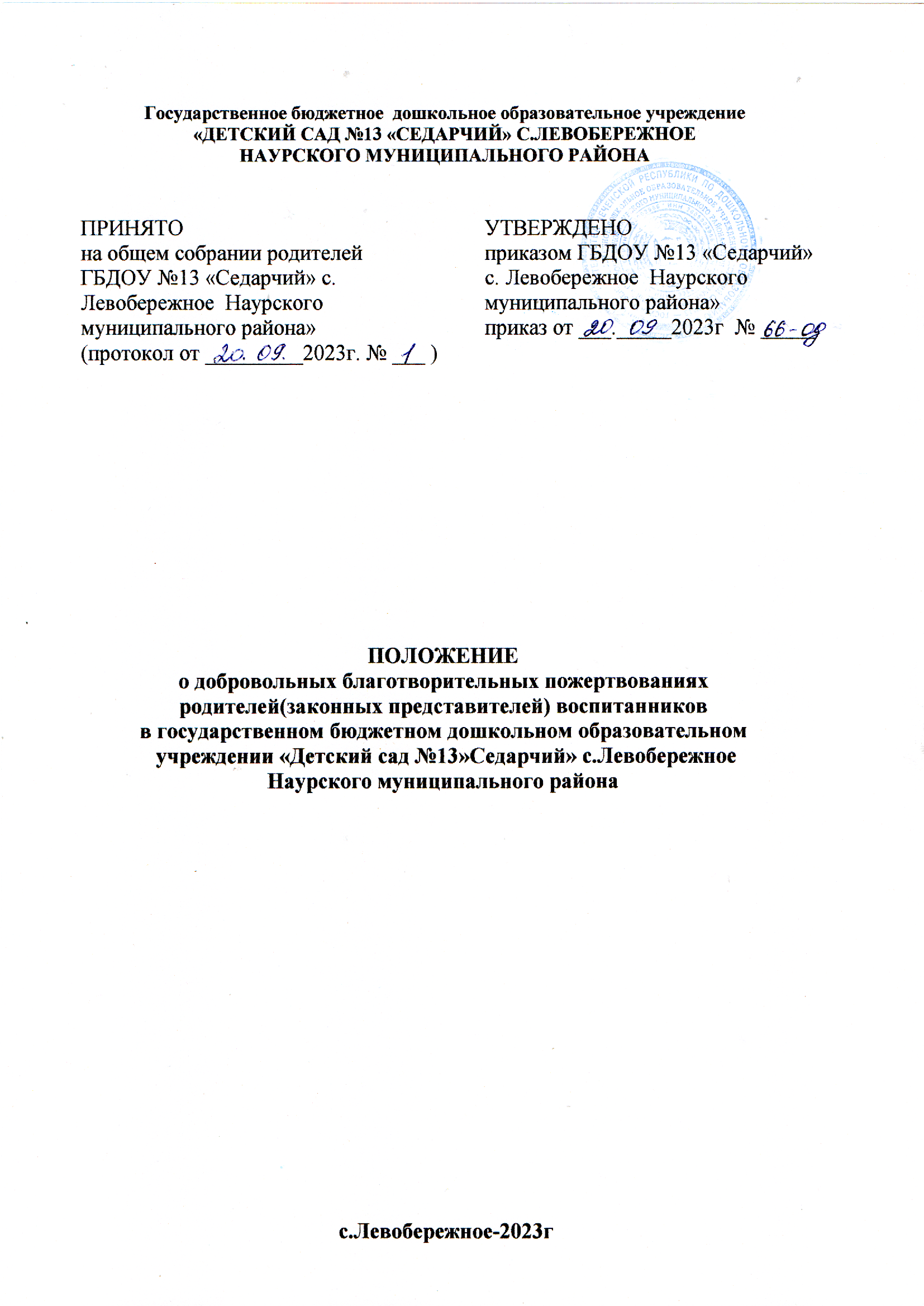 Общие положенияПоложение регулирует порядок привлечения, расходования и учета добровольных пожертвований и целевых взносов физических и юридических лиц	государственному	бюджетному	дошкольному	образовательному учреждению «Детский сад №13 « Седарчий» (далее – учреждение).Настоящее Положение разработано в соответствии с ФЗ № 273-ФЗ «Обобразовании в Российской Федерации» , Федеральным законом от 11.08.1995г.№135-ФЗ	«О	благотворительной	деятельности	и	благотворительных организациях», Уставом учреждения.Добровольные пожертвования и целевые взносы физических и юридических лиц учреждению являются благотворительной деятельностью граждан и юридических лиц (в том числе иностранных граждан и (или) иностранных юридических лиц) по добровольной, бескорыстной (безвозмездной или на льготных условиях) передаче имущества, в том числе денежных средств и (или) объектов интеллектуальной собственности, бескорыстному выполнению работ, предоставлению услуг, оказанию иной поддержки.В рамках настоящего Положения используются следующие понятия и термины:Законные представители – родители, усыновители, опекуны, попечители детей, посещающих учреждениеУправляющий совет ГБДОУ №13 «Седарчий» (далее по тексту – управляющий совет) – родители (законные представители) воспитанников, посещающих ГБДОУ №13    «Седарчий»,    избранные    решением    родителей     на групповом родительском собрании в состав управляющего совета ГБДОУ №13«Седарчий», деятельность которых направлена на содействие привлечению внебюджетных средств для обеспечения деятельности и развития ГБДОУ №13«Седарчий» .Целевые взносы – добровольная передача юридическими или физическими лицами (в том числе законными представителями) денежных средств, которые должны быть использованы по объявленному (целевому) назначению. В контексте данного Положения целевое назначение – ведение Уставной деятельности ГБДОУ №13 «Седарчий».Добровольное пожертвование – дарение вещи (включая деньги, ценные бумаги) или	права	в	общеполезных	целях.	В	контексте	данного	Положения общеполезная цель – ведение Уставной деятельности ГБДОУ №13 «Седарчий». Жертвователь – юридическое или физическое лицо (в том числе законные представители), осуществляющее добровольное пожертвование.Одаряемый – образовательное учреждение, принимающее целевые взносы, добровольные пожертвования от жертвователей на основании заключенного между сторонами договора о целевых взносах и добровольных пожертвованиях.В настоящем Положении понятия «одаряемый» и ГБДОУ №13 «Седарчий» используются в равных значениях.Безвозмездная	помощь	(содействие) –	выполняемые	для	ГБДОУ №13«Седарчий» работы и оказываемые услуги в качестве помощи (содействия) на безвозмездной основе юридическими и физическими лицами.ЦЕЛИ	И	ЗАДАЧИ,	ПОРЯДОК	ПРИВЛЕЧЕНИЯ	ДОБРОВОЛЬНЫХ ПОЖЕРТВОВАНИЙБлаготворительная деятельность физических и юридических лиц осуществляется в целях содействия деятельности в сфере образования. Добровольные пожертвования и целевые взносы привлекаются на обеспечение выполнения уставной деятельности учреждения.Добровольные пожертвования и целевые взносы физических или юридическихлиц могут привлекаться учреждением только на добровольной основе.Физические и юридические лица вправе определять цели и порядок использования своих добровольных пожертвований и целевых взносов.Учреждение вправе обратиться как в устной, так и в письменной форме к физическим и юридическим лицам с просьбой об оказании помощи учреждению с указанием цели привлечения добровольных пожертвований и целевых взносов.Если цели добровольного пожертвования не обозначены, то они используются администрацией учреждения по согласованию с управляющем советом на:реализацию программы развития учреждения;улучшения материально-технического обеспечения учреждения;ремонтно-строительные работы в учреждении;организацию воспитательного и образовательного процесса;проведение мероприятий в учреждении;создание интерьеров, эстетического оформления учреждения;благоустройство территории;содержание и обслуживание множительной техники;мебели, инструментов и оборудованияканцтоваров и хозяйственных материалов.ПОРЯДОК	ПРИЕМА	И	УЧЕТА	ДОБРОВОЛЬНЫХ	ПОЖЕРТВОВАНИЙ	И ЦЕЛЕВЫХ ВЗНОСОВДобровольные пожертвования и целевые взносы могут быть переданыфизическими и юридическими лицами учреждению в виде: бескорыстной (безвозмездной или на льготных условиях) передачи в собственность имущества, денежных средств, объектов интеллектуальной собственности, наделения правами владения, пользования и распоряжения любыми объектами права собственности, выполнения работ, предоставления услуг.Добровольные пожертвования могут также выражаться в добровольномбезвозмездном выполнении работ и оказании услуг (добровольческая деятельность), в том числе по ремонту, уборке помещений учреждения и прилегающей к нему территории, , оформительских и других работ, оказания помощи в проведении мероприятий (указать другое).Передача добровольного пожертвования и целевого взноса осуществляется физическими	лицами	на	основании	заявления,	юридическими	лицами	на основании договора, согласно приложениям к настоящему Положению. Договор на добровольное пожертвование может быть заключен с физическим лицом по желанию гражданина (Приложения 1 и 2).Добровольные пожертвования и целевые взносы, поступающие от физических лиц в виде наличных денежных средств вносятся в кассу учреждения с оформлением приходного кассового ордера.Добровольные пожертвования и целевые взносы в виде денежных средств перечисляются на счет учреждения. В платежном документе может быть указано целевое назначение взноса.Добровольные пожертвования и целевые взносы в виде имущества передаются по акту приема-передачи, который является неотъемлемой частью договора пожертвования.При пожертвовании недвижимого имущества, оно поступает в муниципальную собственность. Право муниципальной собственности подлежит государственной регистрации в порядке, предусмотренном действующим законодательством.Стоимость передаваемого имущества, вещи или имущественных прав определяются сторонами договора.ПОРЯДОК РАСХОДОВАНИЯ ДОБРОВОЛЬНЫХ ПОЖЕРТВОВАНИЙРаспоряжение привлеченными добровольными пожертвованиями и целевыми осуществляет руководитель учреждения в соответствии с утвержденной сметой, согласованной с управляющим советом учреждения.Расходование привлеченных средств учреждением должно производиться строго в соответствии с целевым назначением добровольного пожертвования и целевого взноса, определенном физическими или юридическими лицами, либо управляющим советом.ОТВЕТСТВЕННОСТЬ И ОБЕСПЕЧЕНИЕ КОНТРОЛЯ РАСХОДОВАНИЯ ДОБРОВОЛЬНЫХ ПОЖЕРТВОВАНИЙУправляющий совет осуществляет контроль за переданными учреждению добровольными пожертвованиями и целевыми взносами.При привлечении добровольных пожертвований и целевых взносов учреждение обязано ежегодно представлять письменные отчеты об использовании средств родительской общественности.Ответственность за нецелевое использование добровольных пожертвований и целевых взносов несут руководитель, бухгалтер учреждения.По просьбе физических и юридических лиц, осуществляющих добровольное пожертвование и целевой взнос, учреждение предоставляет им информацию о его использовании.Приложение №1ДОГОВОР ПОЖЕРТВОВАНИЯ	№  	с .Левобережное	 	20	гЖертвователь , в лице    	действующего на основании ГК РФ статья 582, Федеральным законом от 11.08.1995г. №135-ФЗ«О благотворительной деятельности и благотворительных организациях» и Государственное бюджетное дошкольное образовательное учреждение «Детский сад №13 «Седарчий» в лице заведующего	, действующей на основании Устава, именуемое в дальнейшем ГБДОУ , с другой стороны заключили настоящий договор о нижеследующем:ПРЕДМЕТ ДОГОВОРАЖертвователь безвозмездно , на добровольной основе, передает ГБДОУна  	Целью пожертвования являетсяЦелевое пожертвование поступает в муниципальную собственность и самостоятельное распоряжение исключительно для нужд ГБДОУ №13 « Седарчий »ПРАВА И ОБЯЗАННОСТИ СТОРОН2.1	ГБДОУ обязано использовать полученное по настоящему договору целевое пожертвование исключительно для нужд детского сада.ОСОБЫЕ УСЛОВИЯ3.1 В случае если целевое пожертвование не было использовано в соответствии с целью, определенной в пункте 2.1 настоящего договора Жертвователь имеет право требовать отмены пожертвования и возвращения ему переданных денежных средств полностью или частично, определяемой Жертвователем.3.2. ГБДОУ обязуется обеспечить Жертвователю возможность ознакомиться с результатом распоряжения целевым пожертвованием, в том числе предоставить соответствующуюдокументацию, возможность проверить фактическое наличие приобретенного имущества, результатов оплаченной  работыПРОЧИЕ УСЛОВИЯНастоящий договор вступает в	силу со дня его подписания и прекращается надлежащим исполнением.Настоящий договор составлен в 2-х экземплярах, по одному для каждой стороны.Все изменения и дополнения к настоящему договору должны быть составлены в письменной форме и подписаны сторонами.АДРЕСА, РЕКВИЗИТЫ , ПОДПИСИ СТОРОН:ЖЕРТВОВАТЕЛЬ	:проживающийИННКППпаспорт	 кем выданр\с		датаБИК		подпись_л\сЗаведующий		2- ой экземпляр на руки полученПриложение №2Заведующему ГБДОУ №13 «Седарчий»(Ф.И.О. жертвователя)Заявление.Я, 	 	,(Ф.И.О. жертвователя, паспортные данные)по	собственному	желанию	передаю	ДОУ	в	качестве	пожертвования(денежные средства (сумма), имущество, права и т.п.; если вещь не одна – перечисление, указываются индивидуализирующие признаки вещей)«	»	20	г.(подпись)